Suggested Strategy:This document is meant to be a comprehensive list of “Essential Skills” for any workplace.  Use it to show job seekers what is meant by “Essential Skills”.  Use it to help employers identify the essential skills they find most important.  Use it as a teaching aid or tool when training customers on essential skills.  It is meant to be adapted for many different circumstances. The list was adapted from a document developed by the Baltimore Healthcare Partnership with input from employers in healthcare.List of Essential SkillsCompetency CategoryRequired 
SkillsLife SkillsAble to read, write, do basic math and compute at level needed to perform the jobCan provide valid address /e-mail address, government photo ID, social security card, birth certificate and educational documentationPossesses good interviewing skillsAble to manage personal circumstances so there is a minimal impact on employmentAble to get to work on a daily basis using reliable modes of transportationDemonstrates basic manners and civilityBasic Work Habits & BehaviorsIs reliable and trustworthyIs drug and/or alcohol freeIs aware of smoking policies and disciplines associated with the policyDemonstrates ability to be on time and reports as scheduledDresses and grooms appropriately for the work environment according to dress code of the institution: i.e. covers tattoos, piercings, jewelry as applicableArrives prepared to workUnderstands the purpose of the job and its connection to the success of the institutionAdheres to institution’s code of ethicsAdheres to institution’s policy for career path and approaches correct channels at appropriate timesCompetency CategoryRequired 
SkillsRequired 
SkillsWork Attitudes & ValuesIs motivated to workIs willing to learnTakes initiative and pride in workPositively represents the institution to fellow workers and to the communityAccepts responsibility for one’s own actionsPerforms job completelyDemonstrates productivity through time managementCreates a positive work environment and respectful attitude towards everyoneTakes initiative to learn the cultural competencies of the institutionFollows institution’s Code of Conduct and all workplace policies, Accepts filling in for another department when staffing is lowSupports the decisions of the team and follows through with all assigned tasksWorks well with others to reach goals and get the job doneDemonstrates respect for authority, co-workers and diversity in the workplaceUses appropriate problem solving techniquesAble to adapt to change and learn new skillsCommunications & InterpersonalIs reliable and trustworthyIs drug and/or alcohol freeIs aware of smoking policies and disciplines associated with the policyDemonstrates ability to be on time and reports as scheduledDresses and grooms appropriately for the work environment according to dress code of the institution: i.e. covers tattoos, piercings, jewelry as applicableArrives prepared to workUnderstands the purpose of the job and its connection to the success of the institutionAdheres to institution’s code of ethicsAdheres to institution’s policy for career path and approaches correct channels at appropriate timesTechnologyPossesses basic computer skillsIs able to establish an email address or accountPossesses aptitude to send, receive and retrieve information electronicallyKnows how to use the internetStays current on technology within the workplaceUses equipment appropriately as demonstrated by employerNever shares passwordsMission & Service ExcellenceUnderstands and is able to articulate the Mission of the company or institutionUnderstands the institution’s commitment to quality and customer service for all clientsSeeks ways of strengthening the link between individual work and the mission of the company or institutionAnticipates and meets the needs of customers, leadership, and co-workersShows care and compassion to co-workers and customersAddresses customer needs in timely manner, providing best care and serviceMaintains customer confidentiality by protecting private and sensitive informationRespects others without regard to gender, age, political affiliation, religion, sexual orientation and physical characteristics Demonstrates integrity, respect, civility and ethical behavior toward staff, the company or institution and toward customers by supporting cultural diversity and fairness in the workplaceDelivers the best to all customers – they are the first priorityTakes initiative in helping others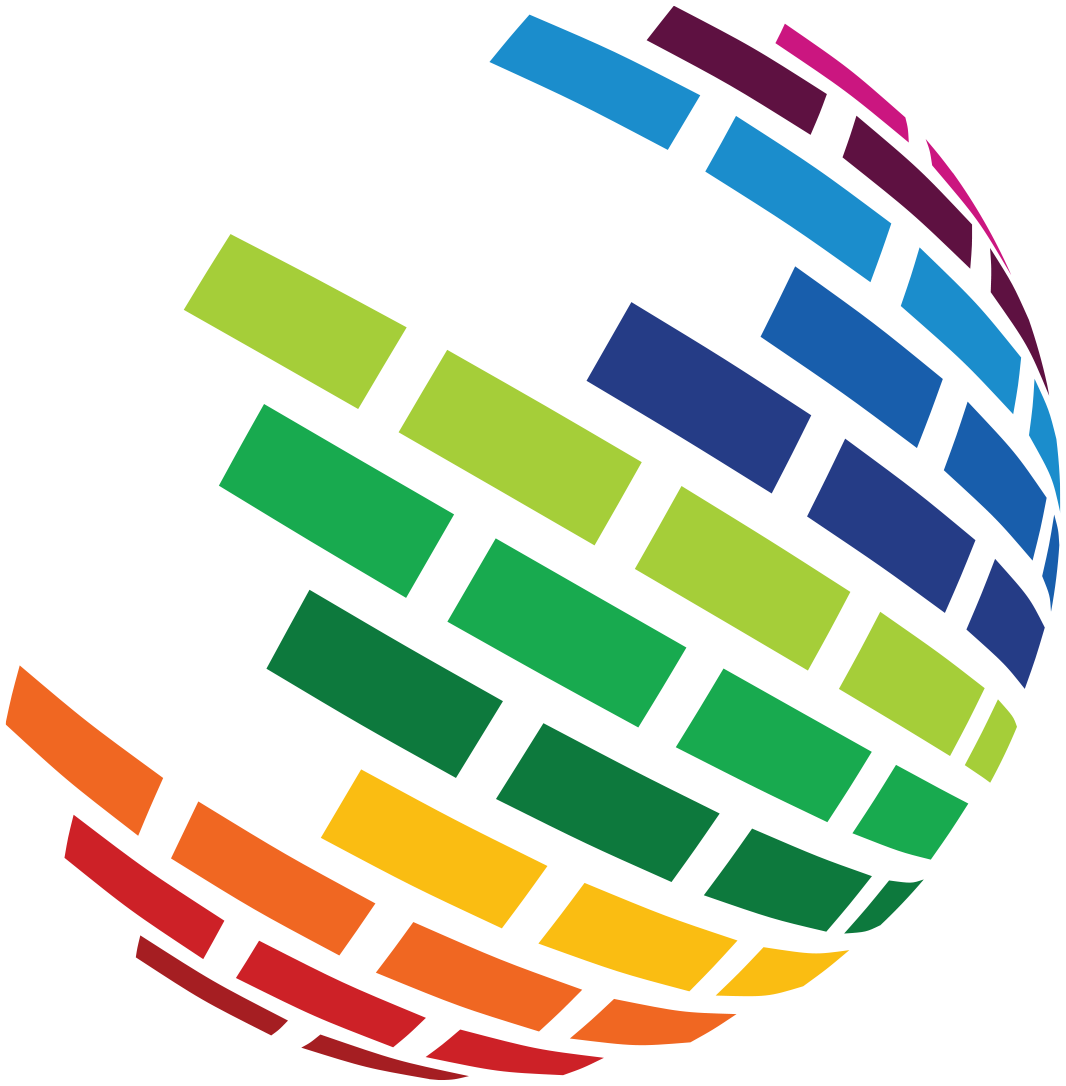 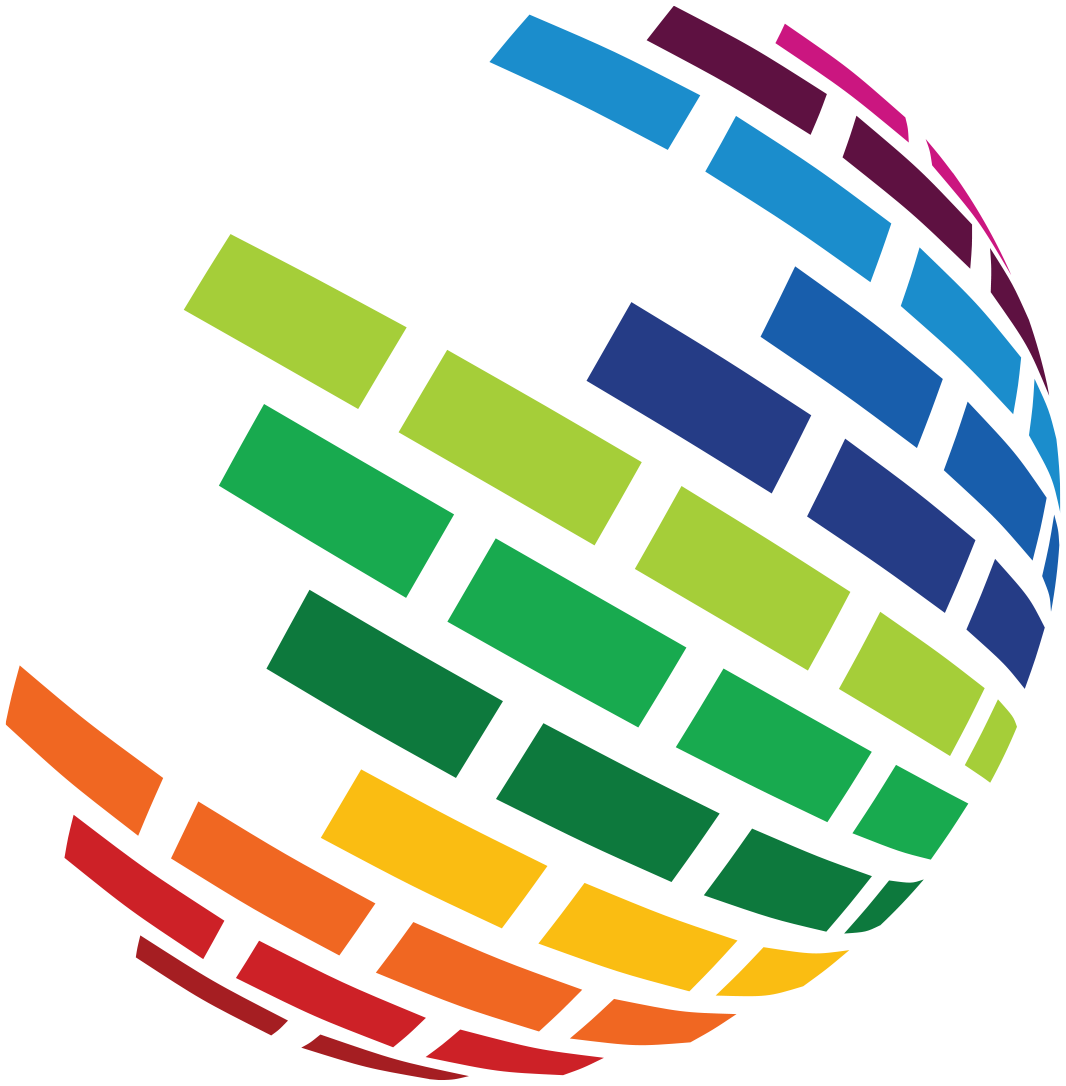 